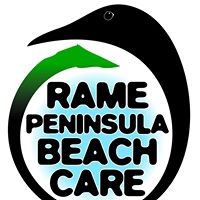 Rame Peninsula Beach CareMembership Application FormI support the work and objectives of Rame Peninsula Beach Care and would like to apply to become a member. I enclose a £1 membership fee.Signature:……………………………………     Date:…………………………Name:Address:Telephone number/s:E-mail address: